Resoluciones #249 - #259Resoluciones #249 - #259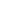 